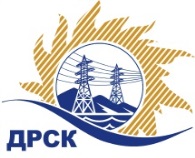 Акционерное Общество«Дальневосточная распределительная сетевая  компания»ПРОТОКОЛ № 301/УТПиР-РЗакупочной комиссии по рассмотрению заявок по открытому электронному запросу предложений на право заключения договора: Установка реклоузеров, филиал "АЭС" закупка № 1155 раздел 2.2.1.  ГКПЗ 2016ПРИСУТСТВОВАЛИ:  члены постоянно действующей Закупочной комиссии АО «ДРСК»  2-го уровня.ВОПРОСЫ, ВЫНОСИМЫЕ НА РАССМОТРЕНИЕ ЗАКУПОЧНОЙ КОМИССИИ: О  рассмотрении результатов оценки заявок Участников.Об отклонении заявки ООО "Дальэлектромонтаж".О признании заявок соответствующими условиям Документации о закупке.О предварительной ранжировке заявок.О проведении переторжки.РЕШИЛИ:По вопросу № 1:Признать объем полученной информации достаточным для принятия решения.Утвердить цены, полученные на процедуре вскрытия конвертов с заявками участников открытого запроса предложений.По вопросу № 2         Отклонить заявку Участника ООО "Дальэлектромонтаж" от дальнейшего рассмотрения на основании п. 6.3.5 Приложения 1 (Техническое задание) к Документации о закупке.По вопросу № 3Признать заявки заявки  ООО "Амурсельэнергосетьстрой" г. Благовещенск, ул. 50 лет Октября, 228, ООО "СвязьСтройКомплекс" Алтайский край, г. Славгород, ул. Ленина, д. 109 удовлетворяющими по существу условиям Документации о закупке и принять их к дальнейшему рассмотрению.По вопросу № 4Утвердить предварительную ранжировку предложений Участников: В соответствии с требованиями и условиями, предусмотренными Извещением о закупке и Документацией о закупке, предлагается предварительно ранжировать заявки следующим образом: По вопросу № 5:Провести переторжку. Допустить к участию в переторжке предложения следующих участников: заявки  ООО "Амурсельэнергосетьстрой" г. Благовещенск, ул. 50 лет Октября, 228, ООО "СвязьСтройКомплекс" Алтайский край, г. Славгород, ул. Ленина, д. 109 удовлетворяющими по существу условиям Документации о закупке и принять их к дальнейшему рассмотрению.Определить форму переторжки: заочная.Назначить переторжку на 25.02.2016 в 15:00 час. (благовещенского времени).Место проведения переторжки: ЭТП b2b-energo.Ответственному секретарю Закупочной комиссии уведомить участников, приглашенных к участию в переторжке, о принятом комиссией решении.исполнитель Чуясова Е.Г.Тел. 397268г. Благовещенск«20» февраля 2016№Наименование участника и его адресПредмет заявки на участие в запросе предложений1ООО "Амурсельэнергосетьстрой" 675014, г. Благовещенск, ул. 50 лет Октября, 228Цена:       1 155 000,00  руб.        без       учета      НДС (1 362 900,00 руб. с учетом НДС).2ООО "СвязьСтройКомплекс" 658823, Алтайский край, г. Славгород, ул. Ленина, д. 109Цена: 1 165 510,42 руб. без учета НДС (1 375 302,30 руб. с учетом НДС).3ООО "Дальэлектромонтаж" 675000, г. Благовещенск, ул. Амурская, д. 257Цена: 1 224 067,00  руб. без учета НДС (1 444 399,06 руб. с учетом НДС).Место в предварительной ранжировкеНаименование участника и его адресЦена предложения на участие в закупке без НДС, руб.Балл по неценовой предпочтительности1 местоООО "Амурсельэнергосетьстрой"675014, г. Благовещенск, ул. 50 лет Октября, 228   1 155 000,00  32 местоООО "СвязьСтройКомплекс"658823, Алтайский край, г. Славгород,ул. Ленина, д. 109    1 165 510,42 3Ответственный секретарь Закупочной комиссии  2 уровня АО «ДРСК»____________________Елисеева Т.В.  